Муниципальное общеобразовательное учреждениесредняя общеобразовательная школа с. Варламовоимени Л.Н. СейфуллинойТворческий проект«Народные традиции в одежде»Выполнила: Юрина Анастасияученица 8 б классаРуководитель: Михайлова О.И.учитель технологии, ИЗО2020СОДЕРЖАНИЕВведение…………………………………………………………………………………3Выбор и обоснование проекта………………………………………………………….4Историческая справка…………………………………………………………………...5Технология изготовления……………………………………………………………….6Последовательность изготовления куклы……………………………………………...7Экономический расчет…………………………………………………………………..8Экологическая оценка……………………………………………………………………8Заключение………………………………………………………………………………..9Литература………………………………………………………………………………..10Приложение……………………………………………………………………………....11Введение   Село Попово, в котором я проживаю – уникальное и очень самобытное село. Коренное население, которого – нагайбаки. Знать историю своего народа, это естественная потребность каждого человека. Изучая историю и культуру народа, мы наблюдаем, как они относятся к одежде. Ведь одежда неотделимая часть жизни любого цивилизованного человека. История хранит в своей памяти многие народности, но меня заинтересовала судьба предков нагайбакского народа, женское платье которого завораживает своей яркостью и оригинальностью. Именно поэтому я выбрала женский костюм нагайбачки, как прообраз кукле.    Цель моей работы: изготовить куклу в нагайбакском костюме. Изделие может служить как элементом интерьера, так и сувениром, а также выступать в качестве экспоната на уроках в школе и музее нагайбакской культуры.Задачи:Изучить историю возникновения нагайбакского народного костюма, собрать материал об особенностях костюма и цветовой гамме;Выполнить работу по изготовлению куклы с элементами нагайбакского костюма, соблюдая все технологические этапы;Оформить готовое изделие.Актуальность   Мне нравится заниматься творчеством, используя знания и умения полученные на уроках технологии.   Создавая своими руками необычные вещи – ощущаешь себя волшебником.  В выборе темы я долго не сомневалась, это создание чуда своими руками. Из нескольких вариантов, я выбрала изготовление куклы.Выбор и обоснование идеи проектаПрежде чем шить свою куклу, я просмотрела материалы интернета, журналов, книг по изготовлению кукол. Мир кукол огромен и многообразен. Из трех вариантов я решила остановиться на изготовлении авторской куклы, так как я могу самостоятельно выбрать материалы и способы обработки в зависимости от своих возможностей и знаний и умений.Выявление основных требований к изделию	Моя кукла должна быть:- красивой, качественно изготовленной;- небольшого размера;- из мягкой ткани;- натурального цвета;- безопасной;- изготовлена из экологических материалов;- с низкой себестоимостью.Историческая справкаНагайбаки (ногайбаки) – это этнорелигиозная группа татар, проживающая по большей части в Нагайбакском и Чебаркульских районах Челябинской области.              По российскому законодательству являются малым народом. Нагайбаки – интереснейщий народ. По языку они татары, по вере – правослвные, а по культуре – своеобразный, ни на кого не похожий этнос, со своими уникальными обычаями, традициями и обрядами. Каждый народ выражал свое понимание красоты человека, прежде всего через костюм. Слово «костюм», пришедшее из французского языка, означает «обычай».О традиционной одежде мужчин сохранились скудные сведения, поскольку она издавна представляла собой обычную казачью форму. Зимой носили тулупы (тун), обязательно подпоясывались кушаком (бильбау), достаточно широкий – в 5-7см, обувь различная по сезону: зимой надевают пимы, летомсапоги, в рабочее время лапти. Одежда женщин представляет некоторые особенности. Рубашки носят татарского покроя из красного или синего холста собственного изделия. К подолу пришиваются цветные оборки. Передник служит дополнением всего туалета. Девушки на голове носят белый колпак с серебряной бахромой, ниспадающей до самых бровей; впрочем, он уже выходит из употребления и заменяется обыкновенным платком. Приложение 1«По выходу замуж, женщина одевает "сурэкэ", это нечто вроде русского кокошника, сплошь вышитый золотом; поверх «сурэкэ» надевается круглый вышитый платок с бахромой. Остальная верхняя одежда нагайбакских женщин та же, что и у русских. Из украшений, кроме колец, cepeг и браслетов, они носят ожерелья и нагрудники, сплошь унизанные крупными серебряными монетами старого чекана, а девушки одевают ещё «кабы» - это длинная лента, унизанная, как и нагрудник, монетами; она покрывает всю косу. Девушки дорожили этой лентой, как своей честью. В общем наряд этот довольно красив и оригинален» [1]     Для нагайбаков весьма характерно было украшение для одежды браными (выборными) узорами. Они употреблялись для женских рубах и фартуков «алчупрэк». Фоном узора служила пестрядь. Узор мог быть мелким, средним. При тканье основа была полотняной, рисунок же исполнялся шерстью или бумажной нитью. Цветовая палитра была самая разнообразная: красная, синяя, зеленая, желтая. У нагайбаков много красного цвета. Красный считался цветом обновления, света, огня, солнца. Ходило поверие, что этот цвет охраняет от сглаза и нечисти. Украшение одежды и предметов быта издавна применялось как заклинание-оберег. Приложение 2Технология изготовленияДля выполнения работы необходимы следующие материалы, инструменты и приспособления.Ткани желательно подбирать различные по цвету, фактуре, видам: плотная хлопчатобумажная, однотонная красная, телесного цвета, в клеточку, бейка, цветные ленты и другие материалы. Они пригодны для пошива кукол и различных костюмов для кукол.Нитки для пошива нужны катушечные № 30 или № 40 разных цветов. При оформлении декоративных швов по лицевой стороне используют мулине. Цветные ленты нужны для оформления изделия. Картон – для изготовления шаблонов. Синтепон – для набивки фигуры куклы. Ножницы, иголки, наперстки: для раскроя ткани наиболее удобны маленькие ножницы с острыми концами. Иголки нужны разной величины. Наперсток должен соответствовать размеру среднего пальца. Мел, карандаш используют для обрисовки лекал на ткани. Перед началом работы необходимо надевать спецодежду – фартук или халат для предохранения одежды от загрязнений. Фартук должен иметь опрятный вид.Техника безопасности при работеПравила техники безопасности при выполнении ручных работ:- быть внимательной;- надевать наперсток на средний палец правой руки, чтобы не уколоть его;- вкалывать иглы и булавки только в игольницу;- не шить погнутой иголкой;- не вкалывать иглы в одежду;- класть ножницы справа от себя с сомкнутыми лезвиями;- передавать ножницы только с сомкнутыми лезвиями и кольцами вперед.Правила техники безопасности при швейных работах:- не наклоняться близко к движущимся частям швейной машины;- не держать пальцы рук вблизи движущей иглы;- не класть на платформу посторонние предметы.Правила техники безопасности при выполнении влажно-тепловых работ:- не оставлять включенный утюг;- ставить утюг на специальную подставку;- следить за тем, чтобы шнур не касался подошвы утюга;- включать и выключать утюг сухими руками, браться при этом за корпус вилки, а не за шнур;- ВТО изделия или детали выполнять с изнаночной стороны по направлению долевой нити.Последовательность изготовления куклы «Нагайбачка»Приготовить лекала – выкройки в натуральную величину с припуском на швы: туловища, голова, руки, ноги, одежду. По лекалу подготовить туловище куклы: туловище, голова, ноги, руки. Раскроить. Сшить детали головы, туловища, рук, ног.Прогладить швы на ребро, вывернуть заготовку на лицевую сторону Набить синтепоном, стараясь распределить его как можно ровнее, чтобы поверхность головы была гладкой.Туловище – так же, оставив отверстие для сшивания головы, набить синтепоном.Руки и ноги – аналогично. Приложение 3Соединяем все детали мелкими стежками.Лицо – нарисовать глаза, нос, губы, румянец акриловыми красками. На голове выполнить волосы из шерстяных нитей и надеть – «сурэкэ» украшенный тесьмой и головной платок. На ноги сшить сапожки из сукна. Раскроить детали платья. Приложение 4 Сшить все детали, украсить тесьмой и кружевами. Приложение 5Отутюжить наряды и надеть на куклу, выполнить дополнительные отделки. Экономический расчет   Из составленной таблицы видно, что себестоимость куклы, сделанной своими руками, меньше стоимости игрушки, купленной на рынке или в магазине из аналогичных материалов.Экологическая оценка   Изготовление куклы не причинило ущерба окружающей среде. Все материалы, которые, я использовала для создания куклы, экологически безопасны. Остатки ткани и отделки хранятся в определенном месте и могут быть использованы для изготовления других вещей.Заключение   В результате работы над проектом считаю, мне удалось достичь цели. Кукла Нагайбачка получилась именно такой, какой я хотела ее видеть. Приложение 6   Требования, которые я предъявляла к своему проекту:Быть полезным и практичным;Выполнено из недорогих, доступных и экологически чистых материалов;Отвечать пропорциональности форм и линийЛегко отличаться от других благодаря определенному дизайнуБыть не сложным в изготовленииНе представлять опасности для окружающихВызывать положительные эмоции    Изделие соответствует всем перечисленным требованиям. Работая над проектом, мне пригодились знания по технологии, истории, краеведению, экологии, экономике, материаловедению,  машиноведению.  В результате работы над проектом я:- я познакомилась с историей нагайбакского костюма,- научилась имитировать волосы, рисовать лицо человека,- научилась шить на электрической швейной машине,- получила удовольствие от проделанной работы.    Может кому-то тоже захочется сделать свою оригинальную куклу в национальном костюме. Кукла может быть не только предметом игры, она может многое рассказать об истории своей страны, об обычаях и традициях народов, о том какую одежду носили наши предки.    Практическое применение: изделие может служить как элементом интерьера, так и сувениром, а также выступать в качестве экспоната на уроках в школе и музее нагайбакской культуры. Использованная литератураБиктеева Е.А. «Нагайбаки» из книги «Живая старина»,1882г.Вдовина С.И. Соты памяти народной, 2008 г. Журналы «Ксюша», «Рукоделие».Кочеткова Н.В., Мастерим игрушки сами, Волгоград: Учитель, 2010.Рукодельница. http://zonty-try-slona.ru/vykrojki-kukol-iz-tkani.htmlПриложение 1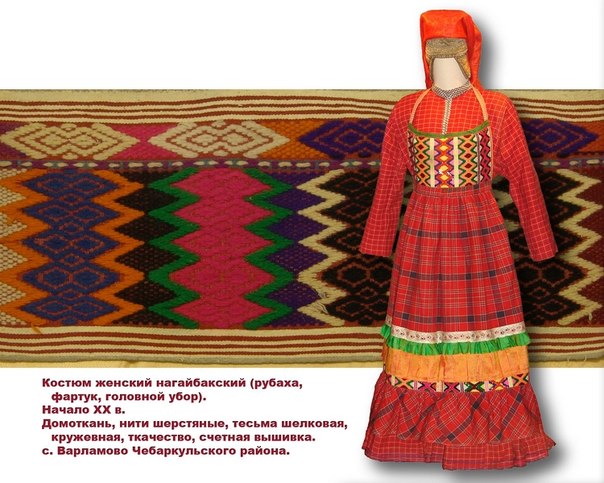 Приложение 2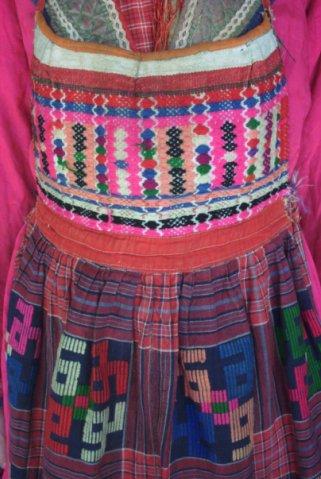 Приложение 3Выбор идеи из предложенных вариантовЯ рассматривала несколько вариантов кукол:Кукла оберег «Закрутка»               Мягкая игрушка                                                      «Вальдорфская кукла»                     Авторская кукла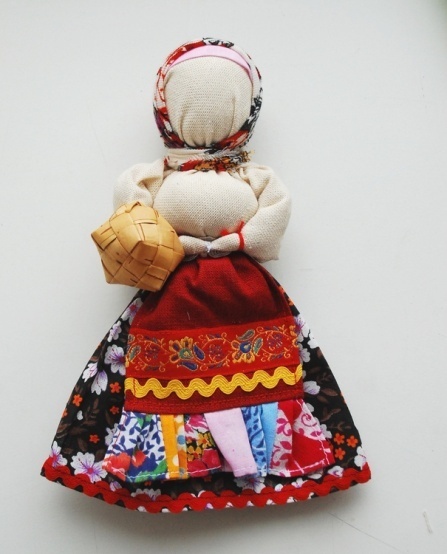 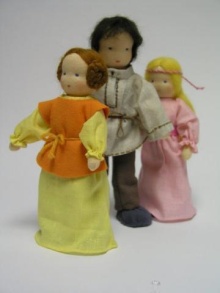 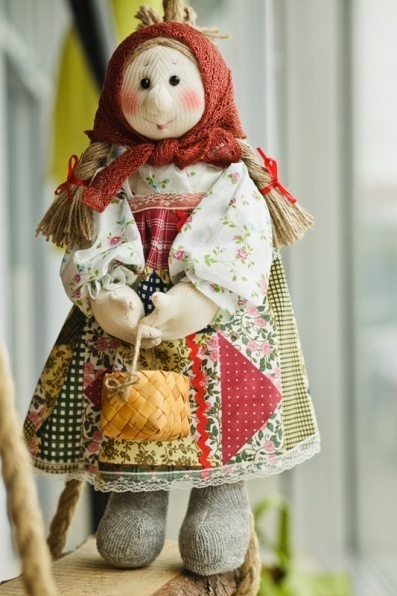 Приложение 4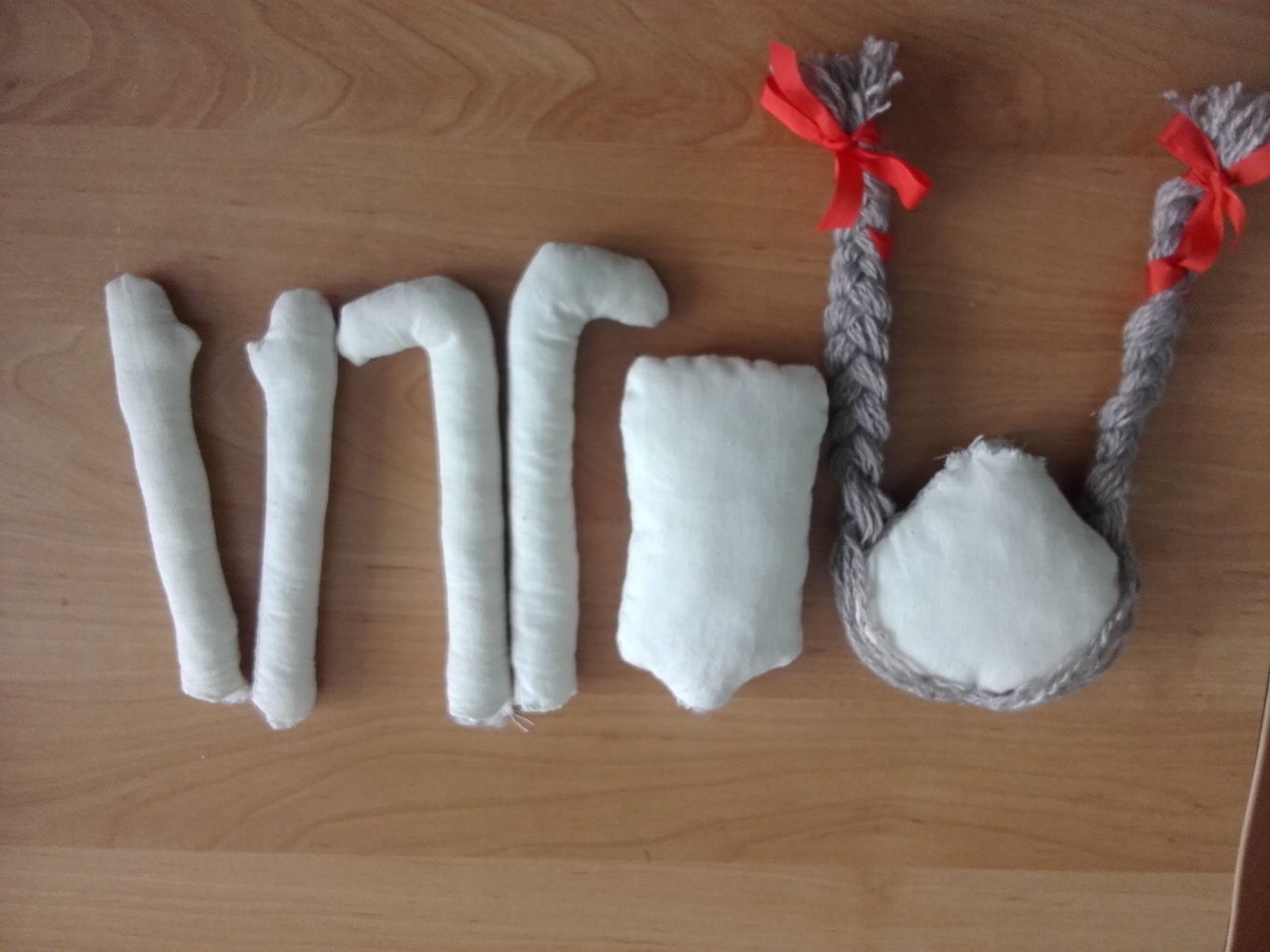 Приложение 5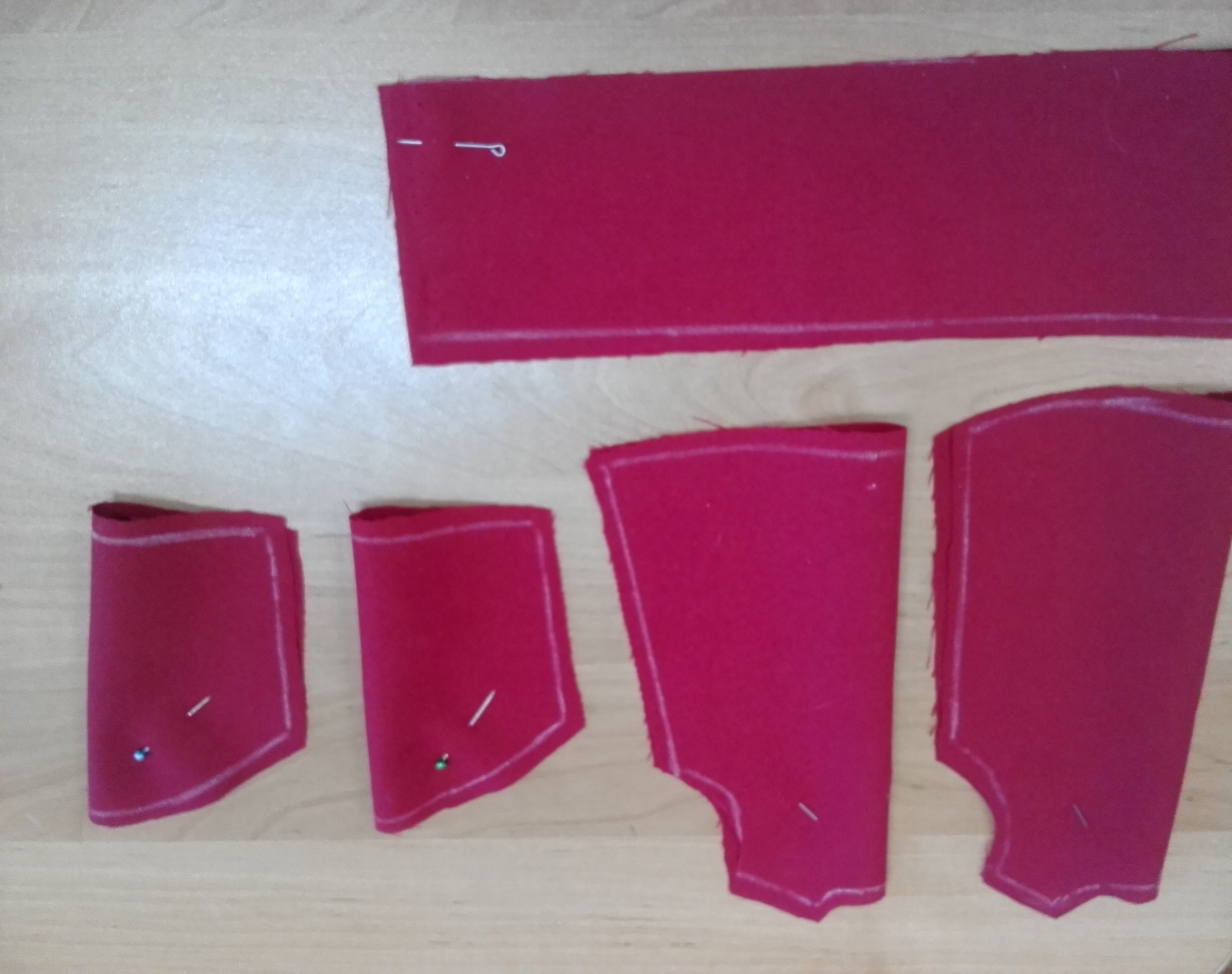 Приложение 6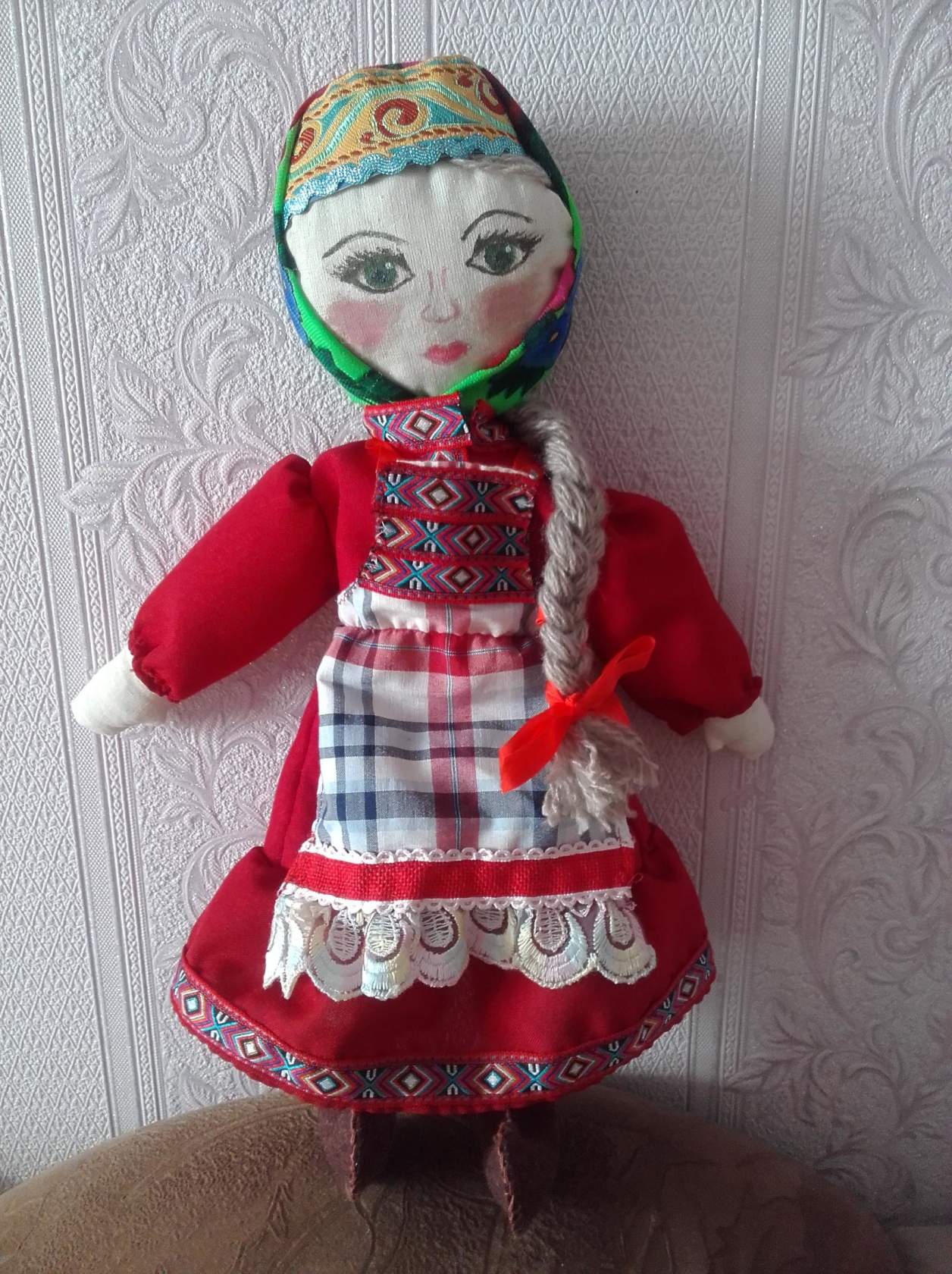 признакиВариантыВариантыВариантыВид изделияКукла оберег «Закрутка»Мягкая игрушка «Вальдорфская кукла»Авторская куклаНазначение Сувенир, подарок, игрушкаСувенир, подарок, игрушкаСувенир, подарок,Материал Ткань х/б, ниткиТкань х/б, трикотаж, нитки, шерсть для набивкиТкань х/б, нитки, синтепонПлюсы Простота в исполнении, не требует много материалаПовторяет человеческий образОригинальная, единственный экземплярМинусыНе современнаТребует много материала, сложна в исполненииНаименованиематериалаЦена (руб.)Расход, затратыСтоимость (руб.)РеальныеТкань белая (метр)100руб.0,3 м30 руб.Имелось в наличииТкань красная (метр)120 руб.0,5 м60 руб.60руб. Ткань в клеточку (метр)100 руб.0,2 м20руб.Имелось в наличииТесьма22руб.1 м22руб.22Синтепон - наполнитель300руб.200 гр.60руб.60Лента (узкая)2 руб.1 м2 руб.Имелось в наличииМулине7 руб.2 мотка14 руб.Имелось в наличииНитки10 руб. 2 шт.20 руб.Имелось в наличииИтого:руб.144  руб.